25.05.2020 – kl. V – matematykaPrzerabiamy lekcję – Pole prostokąta i kwadratu. Wprowadzenie 
                                                                                   (podręcznik str. 182-185)Na tej lekcji nauczysz się obliczać pole prostokąta i kwadratu.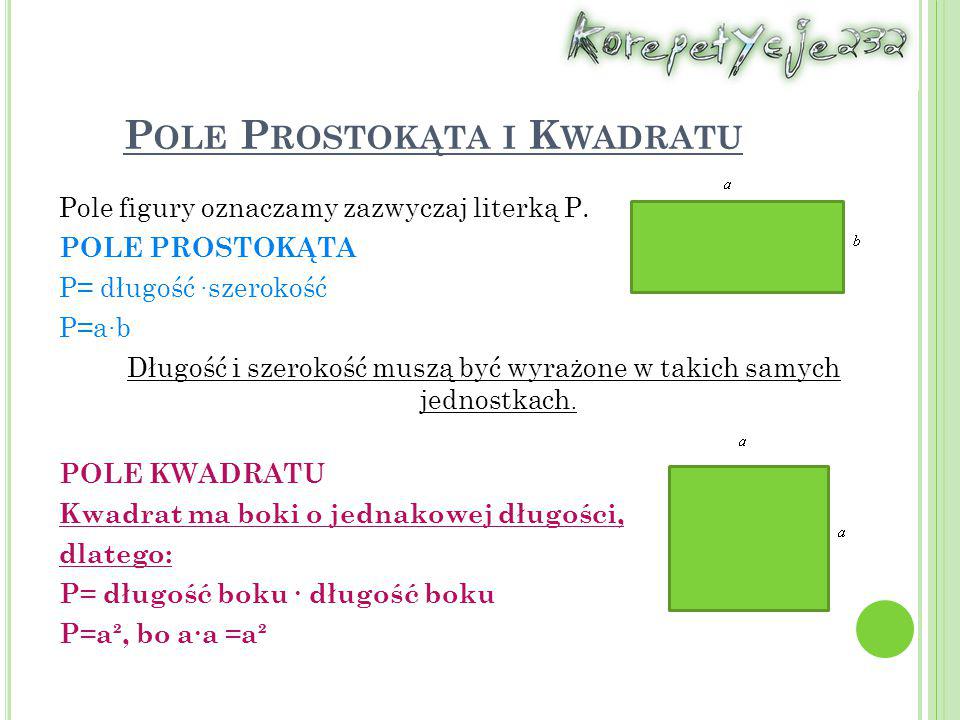 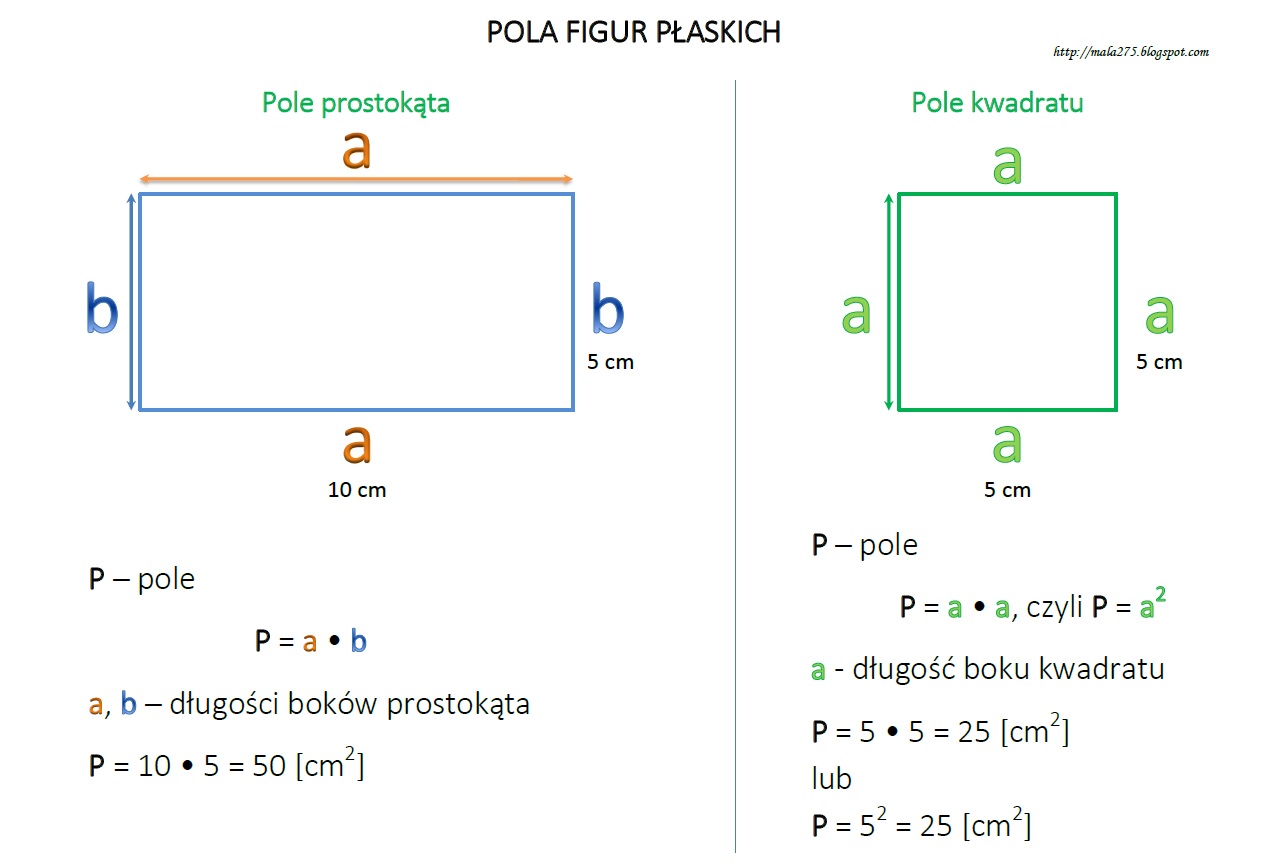 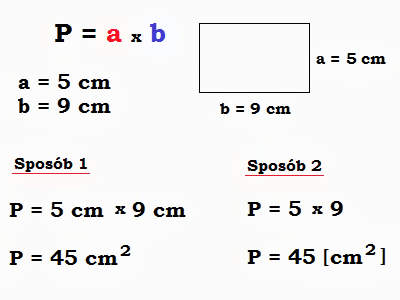 Aby zrozumieć temat obejrzyj materiał pod poniższymi linkami:Pole prostokąta;https://www.youtube.com/watch?v=Sc63Y-BK8BYPole kwadratu:https://www.youtube.com/watch?v=b7npHmoV-AEPole prostokąta i kwadratu:https://pistacja.tv/film/mat00235-pole-kwadratu-i-prostokata-wprowadzenie?playlist=124Wykonaj w ćwiczeniach zadania ze strony 93 